Me laisser émonder, simplifier ma vieVisée : Faire du tri dans mes différents agirs et/ou envisager des possibles.Textes pour la prière : Luc 15, 8-11 : la femme à la pièce perdueMatthieu 10, 17-22 « Quand on vous livrera, ne vous inquiétez pas de savoir ce que vous direz »Matthieu 13, 3-9 : la parabole du semeuret lecture du PG 4 (choix d’une vie simple) => lien vers le texte des principes généraux  Pour préparer mon partage :A quoi la lecture du PG 4 m’invite-t-elle personnellement ?Qu’est-ce qui encombre ma vie ?Quels aspects de ma vie j’aimerais simplifier sans être dans la frustration mais dans plus de joie : nourriture, loisirs, confort, équipements, technologie, agenda, mondanités, autres…Quel émondage est nécessaire dans ma vie pour entendre les appels de Dieu ? Quel ménage ai-je à faire dans ma vie pour retrouver la pièce perdue ? A quoi suis-je prêt(e) à renoncer ?A quel changement ou à quelle vigilance suis-je appelé(e) pour mieux servir Dieu, la communauté ? Qu’est-ce qui pourrait m’aider, m’éclairer ? (appel à une autre personne, s’attacher à une relecture plus régulière …)> Suite à cette relecture, je choisis ce que je souhaite partager en CL.Pour aller plus loin : Jean 15, 1-6 « Moi, je suis la vigne, et vous, les sarments »Date : Décembre 2016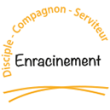 Axe serviteur – Dimension « vocation personnelle » – Discerner